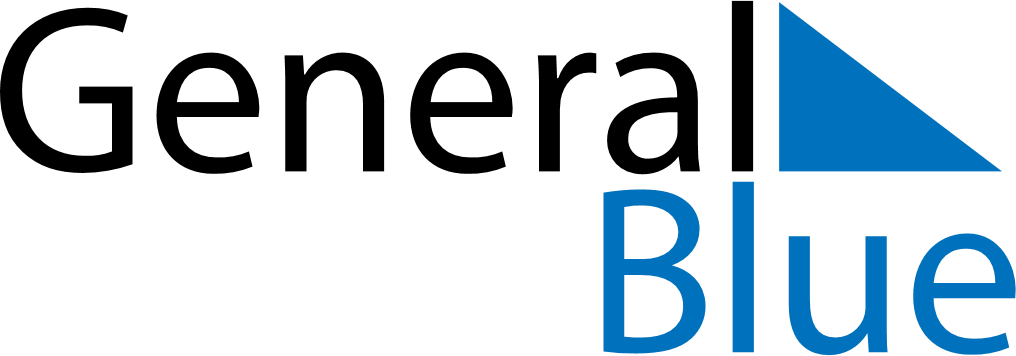 Weekly CalendarOctober 26, 2025 - November 1, 2025Weekly CalendarOctober 26, 2025 - November 1, 2025Weekly CalendarOctober 26, 2025 - November 1, 2025Weekly CalendarOctober 26, 2025 - November 1, 2025Weekly CalendarOctober 26, 2025 - November 1, 2025Weekly CalendarOctober 26, 2025 - November 1, 2025Weekly CalendarOctober 26, 2025 - November 1, 2025SundayOct 26SundayOct 26MondayOct 27TuesdayOct 28WednesdayOct 29ThursdayOct 30FridayOct 31SaturdayNov 015 AM6 AM7 AM8 AM9 AM10 AM11 AM12 PM1 PM2 PM3 PM4 PM5 PM6 PM7 PM8 PM9 PM10 PM